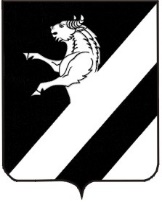 О передачи  полномочий по осуществлению внутреннего муниципального финансового контроля Тарутинского сельсовета Ачинскому району.В соответствии с Бюджетным кодексом Российской Федерации, Федеральным законом от 06.10.2003 № 131-ФЗ «Об общих принципах организации местного самоуправления в Российской Федерации», руководствуясь 21,25Устава Тарутинского сельсовета  Ачинского района Красноярского края, Тарутинский сельский  Совет депутатов, РЕШИЛ:	1.Передать администрации Ачинского района  полномочия по осуществлению внутреннего муниципального финансового контроля на срок с 1 января 2024 года по 31 декабря 2024 года включительно:1.1. Осуществление контроля за соблюдением положений правовых актов, регулирующих бюджетные правоотношения, в том числе устанавливающих требования к бухгалтерскому учету и составлению и представлению бухгалтерской (финансовой) отчетности муниципальных учреждений;1.2. Осуществление контроля за соблюдением положений правовых актов, обусловливающих публичные нормативные обязательства и обязательства по иным выплатам физическим лицам из бюджетов бюджетной системы Российской Федерации, формирование доходов и осуществление расходов бюджетов бюджетной системы Российской Федерации при управлении и распоряжении муниципальным имуществом и (или) его использовании, а также за соблюдением условий договоров (соглашений) о предоставлении средств из соответствующего бюджета, муниципальных контрактов;1.3. Осуществление контроля за соблюдением условий договоров (соглашений), заключенных в целях исполнения договоров (соглашений) о предоставлении средств из бюджета, а также в случаях, предусмотренных Бюджетным кодексом Российской Федерации, условий договоров (соглашений), заключенных в целях исполнения муниципальных контрактов;1.4. Осуществление контроля за достоверностью отчетов о результатах предоставления и (или) использования бюджетных средств (средств, предоставленных из бюджета), в том числе отчетов о реализации муниципальных программ, отчетов об исполнении муниципальных заданий, отчетов о достижении значений показателей результативности предоставления средств из бюджета;1.5. Осуществление контроля в сфере закупок, предусмотренный законодательством Российской Федерации о контрактной системе в сфере закупок товаров, работ, услуг для обеспечения муниципальных нужд.2.Администрации Тарутинского сельсовета Ачинского района  заключить соглашения с администрацией Ачинского района соглашение  о принятии к осуществлению полномочий согласно пункту 1 настоящего решения в срок до 31 декабря 2023 года.            3.	Контроль за исполнением настоящего решения возложить на постоянную комиссию по экономической и бюджетной политике муниципального имущества и землепользованию (Куроленко И.С.).4.  Решение вступает в силу после его официального опубликования в информационном листе «Сельские вести» и подлежит размещению на официальном сайте Тарутинского сельсовета http://tarutino24.ru/.КРАСНОЯРСКИЙ КРАЙАЧИНСКИЙ РАЙОНТАРУТИНСКИЙ СЕЛЬСКИЙ СОВЕТ ДЕПУТАТОВ		Р Е Ш Е Н И ЕКРАСНОЯРСКИЙ КРАЙАЧИНСКИЙ РАЙОНТАРУТИНСКИЙ СЕЛЬСКИЙ СОВЕТ ДЕПУТАТОВ		Р Е Ш Е Н И ЕКРАСНОЯРСКИЙ КРАЙАЧИНСКИЙ РАЙОНТАРУТИНСКИЙ СЕЛЬСКИЙ СОВЕТ ДЕПУТАТОВ		Р Е Ш Е Н И Е24.11.2023 П. Тарутино№ 30-138Р№ 30-138РПредседатель  Тарутинского сельского  Совета депутатов_________________Н.Н. СимоноваГлава Тарутинского  сельсовета____________В.А. Потехин